Kočka a koťátko  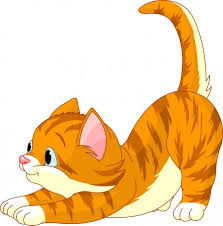 Na dvorku se procházela kočka Líza a za ní šlo koťátko. Maminka kočka učila koťátko poznávat, kdo žije na dvoře. Nejdříve se vydali k velkému hnojišti uprostřed dvora. Bílý kohout se pozvolně rozhlížel a kolem něj bylo hejno slepic. Jedna slepice byla celá bílá a ostatní měly hnědé peří. Všechny pilně hledaly zrnka a hrabaly ve velké hromadě další pochoutky. Bílá slepička chodila po boku kohouta a často sezobla nejchutnější zrníčka. Ale ostatním slepičkám to nevadilo, zrníček bylo pro všechny dost. Po dvorku vodila svá kuřátka maminka kvočna. „Vidíš, jak jsou kuřátka kolem své maminky?“ ptala se kočka Líza. Ale koťátko neodpovídalo, protože se zrovna blížilo k boudě, kde byl přivázaný pes Rafík. Rafík přes den odpočíval, protože v noci, když svítily hvězdičky a měsíc, dobře hlídal. Když se někdo přiblížil ke vratům, Rafík hned štěkal: „Raf, raf, raf, je tu návštěva!“ Zrovna tak hlídal svůj příbytek a misku. Jakmile koťátko došlo skoro k misce, bylo po spaní. Hop! Rafík vyskočil a zavrčel: „To je moje, nevidíš?“ Koťátko hned uskočilo a maminka kočka mu ani nemusela vysvětlovat, že k pejskovi do boudy se nechodí. Potom kočka Líza dovedla své koťátko k ohradě, kde se pásly ovečky. Ukázala i velkého huňatého berana, který měl zatočené rohy a pásl se vedle kudrnatého jehňátka. „Beran je tatínek jehňátka, to si pamatuj,“ poučovala kočka koťátko. „A víš, Micinko, kdo je tvůj tatínek?“ zeptala se Líza. „Přece kocour Macek,“ zasmálo se vesele koťátko. Z knížky „Veselý rok s pohádkami“Pamatuješ si všechna zvířátka z pohádky?Znáš jejich jména?Které zvířátko viděla kočka první a které poslední?Jaká jiná zvířátka žijí na statku?Proč je lidé chovají, jaký z nich mají užitek?